Honoris Causa Award 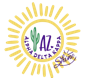 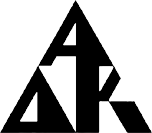 2022 – 2024Each biennium up to five Honoris Causa awards shall be awarded during the State Convention to recognize Arizona’s outstanding members for continuous Alpha Delta Kappa work and service during the current biennium. Honoris Causa Nomination FormDeadline: Postmarked no later than 10/31/2023Nominee’s Name: ____________________________________Chapter: __________________Phone: (_____) _______________   Address: ________________________________________  	Attach a one-page LETTER of RECOMMENDATION 	Current accomplishments and activities during the biennium:   Community Involvement,               Educational Activities, Service Organizations, etc. (list dates if possible)A∆K Activities:Alpha Delta Kappa Membership: ________ Years Active MembershipOffices held in Chapter, State, Regional or International (including Committee Chairman)Attendance:Chapter Meetings (Rate 0% - 100%) __________District Meetings   yes/noState Leadership   yes / no                      		State Convention   yes / noRegional Conference   yes / no                                 	International Convention   yes / noProposed by: (Chapter Name) ___________________________________Signatures needed: (e-signed ok)Nominated by:  Signature: _______________________________________Phone: _____________________________Endorsed by: (Chapter Officer)Signature: ________________________________________Office held: _________________Phone: ________________________________Date Submitted: _________________________//////////////////////////////////////////////////////////////////////////////////////////////////////////////Send: Completed form and a one-page letter of recommendation by email or snail mail to:Sandy Nunley2917 W. Paz de AvenidaFlagstaff, AZ  86001sknunley2016@yahoo.com Honoris Causa CommitteeChairman:  Sandy Nunley, sknunley2016@yahoo.com, 575-302-6068Committee MembersCentral District:                  Elsa Balderas          elsa.balderas0426@gmail.comColorado River District:   Carol Strickland      cstrickland52@aol.comNorthern District:             Sarah Cromer          sarahcromer9@gmail.comSouthern District:             Yvonne Ramirez      yvonneram@msn.com